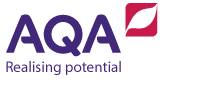 Scheme of work: 3 yearsThe new GCSE Spanish specification is a linear course with no controlled assessment, so teaching and learning need to be organised very differently. It's important to:plan revision and recaps (thematic and linguistic)make logical and seamless links between thematic progression and linguistic progression.One approach is to teach the course over three years, starting in Year 9. This means more time can be given to each unit of teaching and learning in Years 9 and 10, and Year 11 can be used mainly for revision and exam preparation.Themes and topicsThere are three broad themes:Identity and cultureLocal, national, international and global areas of interestCurrent and future study and employmentEach theme contains a number of topics. To avoid you needing to pinpoint how each individual lesson relates to the scheme of work, you can think of each topic as a unit of teaching and learning that covers:a sequence of lessonsa range of resources and activities that cover the full range of skills (including opportunities for revision and consolidation, and stretch and challenge)the appropriate lexical and grammatical content.In the three-year scheme of work below, the themes (column two) and the topics within them (column three) straddle three years, rather than taking the conventional approach of teaching each theme one by one in full. This means the grammar is transferrable: each unit builds on the previous one, and the structures and grammar that a student learns (column four) can be constantly reused and recycled by transferring them to other topics.This approach also promotes effective learning. Students are better prepared for multi-topic listening and reading exams, and multiple themes get underway from the start – which means there's less risk students will forget early themes.In column three there are links to teaching resources on the Teachit Languages website. In column four there are links to grammar resources on the AQA website. It's important to think and plan holistically to find the most logical series of links between themes, language and skills – especially as changes to GCSE qualifications feed through into AS and A-level.Year 1Year 2Year 3DifferentiationThe grammar progression above might be over-demanding for some students. For each language point and grammar area, you'll need to decide the appropriate scope for each group of students – for example, you might need to be selective about teaching modal verbs (puedo, se puede…) if the full conjugation proves too demanding. Similarly, very able students need to be stretched and challenged. This scheme of work is not prescriptive: it's a programme that you can use to find the level that's right for your students.TermThemeTopicGrammarAutumn half-term 1Identity and cultureMe, my family and friendsRelationships with family and friendsSee resources:Rompehielos - ¿Somos compatibles?Personality adjectives¿Vivir con la madre o el padre?Adivinanzatener, ser and estar present tense (see Ser o estar: Lesson activities and Ser o estar: Task 3 slide)possessive adjectivesadjective agreement rules reflexive verbscasarse/enfadarse/llevarse bien concomparatives más que/menos queadverbs of frequencyregular verbs in present tensedirect object pronounsinterrogative words such as quién, cómo, cuántos, qué, cuándoAutumn half-term 2Local, national, international and global areas of interestHome, town, neighbourhood and regionSee resources:‘Where I live’ placematMy son’s bedroomNuevas casasDos ciudades españolasMy cityIn the centre of my cityhayprepositionsuse of unos, unas for ‘some’poder + infinitiveexpressions of quantityirregular verbs ir/hacer los que/las que + verbgustarenhancing descriptions using quedemonstrative adjectives: este, esta, estos, estas, ese, esa, esos, esasinterrogatives dónde and por quéSpring half-term 1Current and future study and employmentMy studiesSee resources:Question and answer starter: schoolLa vida escolarFour in a row: schoolEl instituto: idiomatic phrasestener que/deber + infinitivehay que + infinitive (compulsory subjects)porque to express reasonsperfect tense regular verbs (escoger/decidir/dejar - options)two verbs together eg ir a/ esperar/gustar máscomparative and superlative in expressing opinions about subjects (see My studies: making comparisons – Worksheet and Teaching notes)use of tú and usted in informal/formal exchangesSpring half-term 2Identity and cultureFree-time activitiesMusicCinema and TVSee resources:My hobbies placematMi tiempo libre en un gráficoHobbies SyntexEntrevista a David BisbalEntrevista con Álex FerreiraFilm preferencesFilms Syntexconsolidation of present tense including irregular verbs salir, querer, preferir, ver, darextend range of two verbs togetheradverbs such as por lo general/normalmenteclauses introduced by cuando and siSummer half-term 1Identity and cultureFree-time activitiesFood and eating outSportSee resources:Spanish food and drinkRestaurant SyntexDeportes alternativosperfect tense using regular and common irregular verbs lo que he hecho este fin de semana/esta mañana)simple opinion statements to express how it was (illustration of the imperfect)disjunctive pronouns such as conmigo and para míSummer half-term 2Identity and culture Customs and festivals in Spanish-speaking countries/ communitiesSee resources:Sorting foodsSpanish food and drinkLa tomatinaFiestas tradicionalesCuestionario sobre el mundo hispanohablante¿Qué sabéis de las Navidades en España?New Year’s Eve in SpainDiscussion toolkitpreterite tense rules – regular and common irregular verbs (ser, estar, tener, hacer, ir) reflexive verbs in preterite; perfect and imperfect tenses togetherdescribing a past event/festival; actions and opinionsTermThemeTopicGrammar Autumn half-term 1Current and future study and employmentLife at school/collegeSee resources:El instituto del futuroNuestra lista de deseosTienes derecho a una educacióntransfer deber/poder/hay que/querer to school rules contextquantity words mucho/demasiado/bastante (including with plurals)Autumn half-term 2Local, national, international and global areas of interestTravel and tourismSee resources:Mis vacaciones: writing matInference grids: holidaysFour in a row: holidaysPreterite bingoHotel bingoLas vacaciones de KarinaActividades para las vacacionesWeather dominoesconsolidation of preterite tense (see Holidays: the preterite tense)extension of imperfect tense (see Holidays: the imperfect tense)consolidation of preterite and imperfect tenses (see Holidays: the preterite and imperfect tenses)sequencing words, expressions and phrasesantes de/después de haber etc/mientras/desde hace/acabar de developing greater complexity in spoken and written accounts of past events or experiencesweather expressions with hacerpossessive pronouns mío etcSpring half-term 1Current and future study and employmentEducation post-16See resources:Los estudios de CelesteLa universidadUse of lo in lo que and lo + adjectivefuture tense introduced for eg future study plansbuilding on si clauses with present and futuremore complex two verb structures (tener la intención de/tener ganas de/tener el derecho de)Spring half-term 2Local, national, international and global areas of interestSocial issuesHealthy/ unhealthy livingSee resources:Spanish vocab crunch: healthVocab starters: la saludHealth bingoTabú: la saludEs bueno para la saludUn sondeo sobre la saludEl tabaco¿Conoces a un drogadicto?recap on deber/tener que/hay que + infinitive and introduce conditional forms – affirmative and negativees mejor/sería mejor/más vale/más valdríanegative nuncafull explanation of imperfect tense to allow statements and opinions about previous health habitsSummer half-term 1Identity and culture Marriage/partnershiprevisiting adjectives to describe and use of que to describe ideal partner and enhance descriptionsuse of gerundrevision of future tense to outline future plansdirect and indirect object pronounsSummer half-term 2Identity and cultureTechnology in everyday lifeSocial mediaMobile technologySee resource:Shakira’s fan clubrevision of past tenses to recount how social media have been used; or life before technologygracias a/sin/conenhanced statements of possibility including permitir, es posible que + subjunctiveTermThemeTopicGrammar Autumn half-term 1Local, national, international and global areas of interestGlobal issuesThe environmentSee resources:Global issues starterEl medio ambienteEntrevista: el medio ambientePara salvar nuestro planetamodal verbs linked to behaviours (must do/can do/should do/could do etc) si sentences revised for outlining consequences of actionsAutumn half-term 2Local, national, international and global areas of interestSocial issuesCharity/ voluntary workquerer + infinitivequerer que + subjunctivepara que + subjunctiveimperfect continuousSpring half-term 1Local, national, international and global areas of interestGlobal issuesHomelessness/povertysi fuera…/si tuviera que… with conditional completionshay que + infinitive and es importante que + subjunctiveverbs of emotion + subjunctive (me preocupa que/me molesta que)Spring half-term 2Current and future study and employmentCareer choices and ambitionsenhanced statements of possibility including subjunctive after conjunctions of time (cuando)use of quisiera to express ambitionspluperfect tense perspectiveSummer half-term 1End of course examination focusEnd of course examination focusEnd of course examination focusSummer half-term 2End of course examination focusEnd of course examination focusEnd of course examination focus